Cher licencié(e),Vous trouverez page suivante la convocation à l'Assemblée Générale de notre Club ainsi que l'ordre du jour de cette dernière.En cas d'impossibilité de participer à cette réunion, merci de remplir le pouvoir ci-dessous pour vous y faire représenter.Merci également, dans tous les cas, de remplir le coupon au verso et de le renvoyer.Sportivement,GC(NOM et PRENOM) ……………………………………… licencié(e) au CSLD Donne tout pouvoir à (NOM et PRENOM)………………………………………pour me représenter à l' AG du Club le 18 juin 2022,Fait à ……………., le …………………..       SignatureMonsieur Dominique RAVETTO        PrésidentCher licencié(e) 	Le Président du C.S.L.D. Basket vous invite à participer à l’Assemblée Générale Ordinaire du Club, le samedi 18 juin 2022 au Gymnase d'Epirey, rue Marius Chanteur à Dijon : Dès 10 heures 30, accueil et émargement,Ouverture des travaux- Dominique Ravetto, Approbation du procès-verbal de l’Assemblée Générale 2021,Rapport moral - Dominique Ravetto,Rapport d’activités – Jérôme NOTO LA DIEGA,Rapport financier – Gérard CURIE et Thierry PETIT,*Approbation du compte de résultat et du bilan 2021-2022* Budget prévisionnel 2022-2023 -      Validation livret d’accueil et règlement de fonctionnement -      Tarif des licences et composition du pack associé-      Intervention Brice, PIETRAPOLIS -      Remise des récompenses -      Questions diverses- EchangesAfin de poursuivre cette réunion par un moment de convivialité, nous vous rappelons qu'un repas "KEBAB" est organisé. Pensez à vous inscrire !Cordialement,                       	Le Président                                                                                                                                                                                            Dominique RAVETTO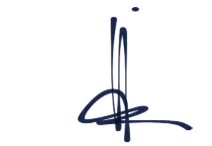 COUPON REPONSEA renvoyer par retour du courrier ou par mailNom……………………………………………………………..Prénom……………………………………………………………………….	O  Participera à l’AG du 18/06/2022	O  Ne participera pas à l’AG du 18/06/2022 	O  Nombre de repas ……… X 8€ = ………… €  (règlement ci-joint)									Signature